Publicado en Madrid el 11/11/2022 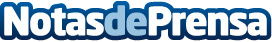 El Black Friday de WalkinPitas: hasta un 20% de descuento en toda la colecciónSegún el estudio ‘Informe Black Friday 2022’, realizado por la consultora Webloyalty, este año está previsto que los españoles hagan un mayor gasto online: aumentará de forma considerable 160€ en Black Friday y 155€ en Cyber MondayDatos de contacto:Alfonso Gonzalez-Carrascosa Vericat609448202Nota de prensa publicada en: https://www.notasdeprensa.es/el-black-friday-de-walkinpitas-hasta-un-20-de Categorias: Moda Sociedad Consumo http://www.notasdeprensa.es